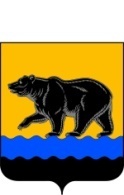 РОССИЙСКАЯ ФЕДЕРАЦИЯХАНТЫ-МАНСИЙСКИЙ АВТОНОМНЫЙ ОКРУГ – ЮГРА(Тюменская область)ТЕРРИТОРИАЛЬНАЯ ИЗБИРАТЕЛЬНАЯ КОМИССИЯГОРОДА НЕФТЕЮГАНСКАПОСТАНОВЛЕНИЕот  «13» июля  2016 года			                                                     №44/148Об установлении времени для проведения встреч с избирателями, агитационных публичных мероприятий в форме собраний зарегистрированными кандидатами, их доверенными лицами в помещениях, находящихся в государственной или муниципальной собственности, на выборах депутатов Думы города Нефтеюганска шестого созываВ соответствии с пунктом 10 статьи 24, пунктом 3 статьи 53  Федерального закона от 12.06.2002 №67-ФЗ «Об основных гарантиях избирательных прав и права на участие в референдуме граждан Российской Федерации», постановлением Избирательной комиссии Ханты-Мансийского автономного округа-Югры от 21.10.2010  №480 «О возложении полномочий избирательной комиссии муниципального образования городской округ город Нефтеюганск на территориальную комиссию города Нефтеюганска» территориальная избирательная комиссия города Нефтеюганска постановляет:   1. Установить время для проведения встреч с избирателями, агитационных публичных мероприятий в форме собраний зарегистрированными кандидатами, их доверенными лицами в объеме 1 часа 30 минут, на которое зарегистрированному кандидату, его доверенным лицам безвозмездно предоставляются помещения, находящиеся в государственной или муниципальной собственности, собственником, владельцем помещения.2. Разместить настоящее постановление на странице «Избирательная комиссия» официального сайта администрации города Нефтеюганска.3. Контроль за выполнением настоящего постановления возложить на председателя территориальной избирательной комиссии С.С. Мозолевскую.Председатель территориальной избирательной комиссии                                                                            С.С. МозолевскаяСекретарь территориальнойизбирательной комиссии и                                                           Н.В. Арестова